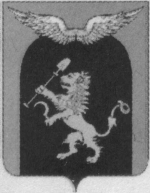 АДМИНИСТРАЦИЯ НИКОЛЬСКОГО СЕЛЬСОВЕТАЕМЕЛЬЯНОВСКОГО РАЙОНА  КРАСНОЯРСКОГО КРАЯПОСТАНОВЛЕНИЕ 12.01.2017г                                              с.Никольское                                           №5Об утверждении муниципальной программы «Поддержка малого и среднего предпринимательства на территории Никольского сельсовета Емельяновского района Красноярского края» на 2017-2018 годы»   В целях реализации государственной политики, направленной на поддержку и развитие малого и среднего предпринимательства на территории Никольского сельсовета, в соответствии с Федеральным законом от 06.10.2003 г. № 131-ФЗ «Об общих принципах организации местного самоуправления в Российской Федерации», Федеральным законом от            24 июля 2007 года №209-ФЗ «О развитии малого и среднего предпринимательства в Российской Федерации,  администрация Никольского сельсовета ПОСТАНОВЛЯЕТ:1. Утвердить муниципальную программу «Поддержка малого и среднего предпринимательства на территории Никольского сельсовета Емельяновского района Красноярского края на 2017-2018 годы».2. Настоящее постановление вступает в силу со дня его подписания и подлежит опубликованию в газете «Емельяновские веси» и размещению на официальном сайте Никольского сельсовета в сети «Интернет».3. Контроль за исполнением настоящего Постановления возложить на заместителя главы сельсовета Бронникову О.В.Глава сельсовета                                                        А.Н.Нахаев                                                                                       УТВЕРЖДЕНА
                                                                                  постановлением администрации                                                                                  Никольского сельсовета                                                                              от «12» января 2017г. №5
Муниципальная программа«Поддержка малого и среднего предпринимательства на территории Никольского сельсовета Емельяновского района Красноярского на 2017 - 2018 годы»Паспорт
муниципальной программы «Поддержка малого и среднего предпринимательства на территории Никольского сельсовета Емельяновского района Красноярского края на 2017-2018 годы»1.1.Общие положения 	Настоящая Программа разработана в соответствии с Федеральным законом от 06.10.2003г. № 131-ФЗ «Об общих принципах организации местного самоуправления в Российской Федерации», Федеральным законом  от 24.07.2007г. № 209-ФЗ «О развитии малого и среднего предпринимательства в Российской Федерации», Уставом  Никольского сельсовета. В соответствии с   Федеральным законом от 06.10.2003г. № 131-ФЗ «Об общих принципах местного самоуправления в Российской Федерации» к полномочиям органов местного самоуправления относятся вопросы содействия развитию малого и среднего предпринимательства. С 1 января 2008 года в связи с принятием Федерального  закона  от 24.07.2007 года № 209-ФЗ «О развитии малого и среднего предпринимательства в Российской Федерации», к полномочиям органов местного самоуправления отнесено создание условий для развития малого и среднего предпринимательства. Критерии отнесения субъектов  хозяйственной деятельности к субъектам малого и среднего предпринимательства определены данным законом.Программа определяет перечень мероприятий, направленных на достижение целей в области развития малого и среднего предпринимательства на территории Никольского сельсовета. 1.2. Содержание проблемы и обоснование необходимости её решения  программными методамиМалый бизнес играет важную роль в решении экономических и социальных задач муниципального образования, так как способствует созданию новых рабочих мест, насыщению потребительского рынка товарами и услугами, формированию конкурентной среды, обеспечивает экономическую самостоятельность населения  муниципального образования, стабильность налоговых поступлений в бюджет поселения. Развитие предпринимательства является одной из приоритетных задач социально-экономического развития муниципального образования.Проблемы развития малого и среднего предпринимательства обусловлены рядом причин:- низкий уровень развития  микрофинансирования;-недостаточная информированность субъектов малого и среднего предпринимательства по различным вопросам предпринимательской деятельности;- ограниченное количество инновационных проектов субъектов малого и среднего предпринимательства, имеющих коммерческие перспективы.В развитии малого предпринимательства имеются проблемы. По мнению предпринимателей основной из них, препятствующей развитию бизнеса, является недостаток как собственных, так и заемных финансовых средств, для расширения деятельности. Часть предпринимателей не пользуется кредитными и заемными средствами, прежде всего, из-за отсутствия у малых предприятий необходимого обеспечения и кредитных историй.Реализация мер по содействию развитию малого и среднего предпринимательства в Никольском сельсовете требует комплексного и последовательного подхода, который предполагает использование             программно-целевых методов, обеспечивающих увязку реализации мероприятий Программы по срокам, исполнителям, а также организацию процесса контроля.   1.3. Основные цели и задачи ПрограммыОсновными целями Программы являются:- содействие развитию малого и среднего предпринимательства на территории Никольского сельсовета;- обеспечение занятости и развитие самозанятости населения Никольского сельсовета;- увеличение доли производимых субъектами малого и среднего предпринимательства товаров (работ, услуг);- увеличение доли уплаченных субъектами малого и среднего предпринимательства налогов в налоговых доходах бюджета муниципального образования.Задачи, которые необходимо решить для достижения поставленных целей:- создание благоприятных условий для развития малого и среднего предпринимательства в муниципальном образовании;- информационная поддержка субъектов малого и среднего предпринимательства муниципального образования;- консультационная и организационная поддержка субъектов малого и среднего предпринимательства;- популяризация предпринимательской деятельности.1.4. Срок реализации ПрограммыПрограмма является одним из основных инструментов реализации муниципальной политики в области развития и поддержки малого и среднего предпринимательства.Программа предполагает реализацию мероприятий в течение двух лет с 2017 года по 2018 год, с возможной корректировкой.1.5.  Система программных мероприятийОсобую роль малого и среднего предпринимательства в современных условиях определяют следующие факторы:- сектор малого и среднего предпринимательства имеет большой потенциал для создания новых рабочих мест, способствует снижению уровня безработицы и социальной напряженности;- развитие малого и среднего предпринимательства способствует постепенному созданию широкого слоя предпринимателей, самостоятельно обеспечивающих собственное благосостояние и достойный уровень жизни;- занятие малым бизнесом является не только источником средств к существованию, но и позволяет наиболее полно раскрыть внутренний потенциал личности;- массовое развитие малого предпринимательства способствует изменению общественной психологии и жизненных ориентиров основной  массы населения, является  альтернативной социальному иждивенчеству.Перечень мероприятий муниципальной  программы «Развитие и поддержка субъектов малого и среднего предпринимательства на территории Никольского сельсовета Емельяновского района Красноярского края  на 2017-2018 г.г. Контроль за ходом реализации Программы осуществляет администрация Никольского сельсовета.Наименование Программы- Муниципальная программа «Поддержка малого и среднего предпринимательства на территории Никольского сельсовета Емельяновского района Красноярского края на 2017-2018 годы»
 (далее - программа)Основания для разработки Программы-Федеральный закон от 06.10.2003г. № 131-ФЗ «Об общих принципах организации местного самоуправления в Российской Федерации», Федеральный закон от 24 июля 2007г. № 209-ФЗ «О развитии малого и среднего предпринимательства в Российской Федерации»; Устав Никольского сельсоветаОсновные цели и задачи- создание благоприятных условий для развития малого и среднего предпринимательства;
- увеличение числа предприятий малого и среднего предпринимательства;
- развитие налогооблагаемой базы;
-поддержка ярмарочно-выставочной деятельности субъектов малого и среднего предпринимательства;
-укрепление социального статуса и повышение престижа предпринимательства;
-поддержка хозяйственной самостоятельности граждан;
-развитие социального партнерства, защита трудовых прав работников малых и средних предприятий и индивидуальных предпринимателей.Сроки и этапы реализации Программы2017-2018 годыИсполнитель Программы- администрация Никольского сельсовета;
-  общественные организации, занимающиеся поддержкой малого и среднего предпринимательстваКонтроль за выполнением ПрограммыКонтроль за выполнением Программы осуществляет администрация Никольского сельсовета№п/пНаименование мероприятийСрок выполненияИсполнительОжидаемый результат от реализации мероприятий1.Регулярное информирование субъектов малого и среднего предпринимательства о политике органов местного самоуправления по вопросам поддержки и содействие развитию субъектов малого и среднего предпринимательства поселения.постоянноАдминистрация НикольскогосельсоветаУлучшение взаимодействия субъектов малого и среднего предпринимательства с Администрацией сельсовета2.Организация взаимодействия со СМИ и сайтом поселенияпостоянноАдминистрация НикольскогосельсоветаПовышение уровня информированности субъектов малого и среднего предпринимательства3.Проведение совместно с банками информационно-разъяснительных семинаров для субъектов малого и среднего предпринимательства по требованиям предъявляемым кредитными организациями к документации при получении кредитаежегодноАдминистрация Никольского сельсоветаРасширение доступа субъектов малого и среднего предпринимательства к кредитным ресурсам4.Пропаганда субъектов малого и среднего предпринимательства среди молодежиПостоянноАдминистрация Никольского сельсоветаВовлечение молодежи в субъекты малого и среднего предпринимательства5.Привлечение субъектов малого и среднего предпринимательства для участия в местных, районных и краевых конкурсахПо мере организации мероприятийАдминистрация Никольского сельсоветаИнформирование субъектов малого и среднего предпринимательства о возможностях участия6.Обеспечение доступности перечня муниципального имущества, свободного от прав третьих лиц (за исключением имущественных прав субъектов малого и среднего предпринимательства)ПостоянноАдминистрация Никольского сельсоветаПовышение информированности субъектов малого и среднего предпринимательства о наличии свободного муниципального имущества7.Привлечение малых и средних предприятий к выполнению заказов на поставку товаров и услуг для муниципальных нуждПо мере организации проведения торговАдминистрация НикольскогосельсоветаУчастие субъектов малого и среднего предпринимательства в выполнении муниципального заказа